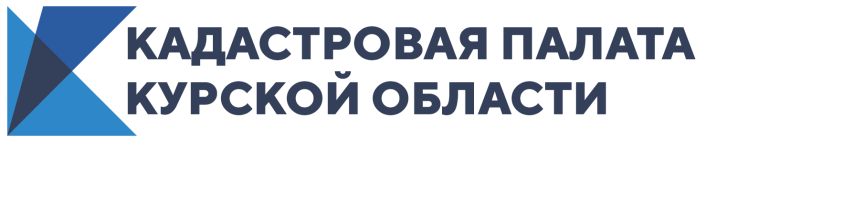 В Курской области начнут выявлять правообладателей ранее учтенныхобъектов недвижимостиС 29 июня 2021 года вступает в силу Федеральный закон от 30 декабря 2020 года № 518-ФЗ «О внесении изменений в отдельные законодательные акты Российской Федерации», устанавливающий порядок выявления правообладателей ранее учтенных объектов недвижимости.Закон способствует реализации комплексного плана по наполнению сведениями Единого государственного реестра недвижимости (ЕГРН), который Росреестр реализует совместно с региональными органами исполнительной власти. В развитие плана ведомство утвердило «дорожные карты» со всеми субъектами Российской Федерации. Указанным Законом Федеральный закон от 13.07.2015 № 218-ФЗ «О государственной регистрации недвижимости» (далее – Закон № 218-ФЗ) дополнен статьей 69.1, в соответствии с которой:1. Органы исполнительной власти субъектов Российской Федерации - городов федерального значения Москвы, Санкт-Петербурга и Севастополя, органы местного самоуправления (далее – уполномоченные органы) наделяются полномочиями по:проведению мероприятий по выявлению правообладателей объектов недвижимости, которые в соответствии со статьей 69 Закона № 218-ФЗ считаются ранее учтенными объектами недвижимости или сведения о которых могут быть внесены в ЕГРН по правилам, предусмотренным для внесения сведений о ранее учтенных объектах недвижимости;проведению мероприятий по обеспечению внесения в ЕГРН сведений о правообладателях ранее учтенных объектов недвижимости в случае, если правоустанавливающие документы на ранее учтенные объекты недвижимости или документы, удостоверяющие права на ранее учтенные объекты недвижимости, были оформлены до дня вступления в силу Федерального закона от 21.07.1997 № 122-ФЗ и права на такие объекты недвижимости, подтверждающиеся указанными документами, не зарегистрированы в ЕГРН;подготовке проекта решения о выявлении правообладателя ранее учтенного объекта недвижимости;взаимодействию с лицом, выявленным в порядке, предусмотренном статьей 69.1 Закона № 218-ФЗ, в качестве правообладателя ранее учтенного объекта недвижимости;принятию решения о выявлении правообладателя ранее учтенного объекта недвижимости;направлению в орган регистрации прав заявления о внесении в ЕГРН сведений о правообладателе ранее учтенного объекта недвижимости – в случае, если сведения о ранее учтенном объекте недвижимости, за исключением сведений о его правообладателе, содержатся в ЕГРН или заявления о внесении в ЕГРН сведений о ранее учтенном объекте недвижимости и о внесении в ЕГРН сведений о правообладателе ранее учтенного объекта недвижимости – в случае, если сведения о ранее учтенном объекте недвижимости, а также о его правообладателе в ЕГРН отсутствуют;2. В случае если ранее учтенным объектом недвижимости, сведения о котором внесены в ЕГРН, является здание, сооружение или объект незавершенного строительства, прекратившие свое существование, уполномоченный орган обязан обратиться в орган регистрации прав с заявлением о снятии с государственного кадастрового учета такого объекта недвижимости. При этом подготовка и представление в орган регистрации прав акта обследования не требуется, снятие с государственного кадастрового учета такого объекта недвижимости осуществляется на основании заявления уполномоченного органа с приложением акта осмотра такого объекта недвижимости.3. Уполномоченные органы вправе:обеспечить выполнение комплексных кадастровых работ в целях уточнения границ земельных участков, указанных в части 1 статьи 69.1 Закона № 218-ФЗ;в дальнейшем обратиться без доверенности от имени правообладателей таких земельных участков в орган регистрации прав с заявлением об осуществлении государственного кадастрового учета в связи с уточнением границ таких земельных участков.